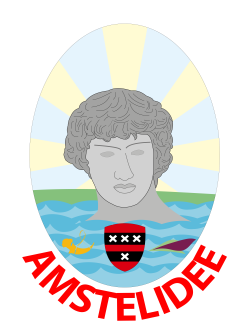 Aanvraagformulier AmstelideeUw aanvraag dient aan de algemene spelregels van stichting Amstelidee te voldoen en moet passen binnen het donatiebeleid. Heeft u vragen of hulp nodig bij het invullen, neem dan contact op met Amstelidee hvdkooij@ziggo.nl Uw ingevulde formulier kunt u mailen naar hvdkooij@ziggo.nl  of  info@amstelidee.nl
De stichting zal zo snel mogelijk een ontvangstbevestiging sturen AlgemeenNaam van het project:Datum van de aanvraag:Gegevens aanvrager:Naam en voornaam:Straat en huisnr:Postcode en woonplaats:Telefoon/mobiel:E-mail aanvrager:Privé persoon (ja/nee)Indien nee, info over organisatie(s)/instelling(en)/rechtspersoonnaam organisatie:functie aanvrager:correspondentieadres:Straat en huisnr/postbus:Postcode en woonplaats:E-mail:Website:Bankrekeningnummer en te naamstelling rekeninghouder:Waarvan kent u de stichting Amstelidee?Hebt u al eerder een aanvraag gedaan bij de stichting Amstelidee?Plaats van het project Amstelveen, Aalsmeer, Uithoorn of combinatie hier van:SectorSport, cultuur, zorg, welzijn, jongeren, ouderen, beperking of een combinatie hier vanIdee –planDoel MotiefSamenwerkingZiet u kans om met anderen bewoners of organisatie te gaan samenwerken bij de realisatie van uw plan?PlanningStartdatum uitvoering  project:Einddatum uitvoering project:Startdatum voorbereiding project:Overige belangrijke data:Financiën Begrotingobv  opengewerkte begroting (rekenhulp op aanvraag beschikbaar)Cofinanciering